MAŠNI NAMENI župnij PZD / od 17. februarja do  24. februarja 2019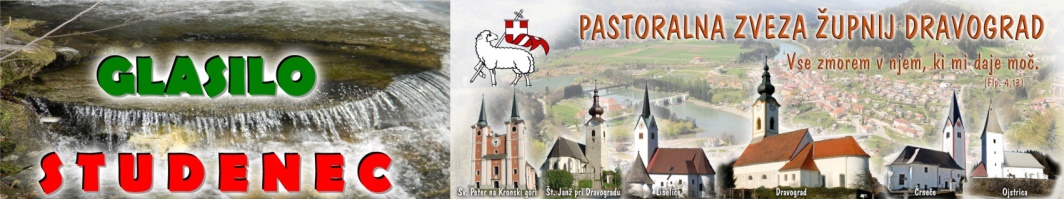 V tem tednu ni verouka, ker so zimske počitnice.»Blagor vam, ubogi, kajti vaše je božje kraljestvo!« je prvi blagor, ki ga je Jezus povedal zbrani množici. Ne vemo, kako so ljudje razumeli ta stavek, a v naših ušesih ne zveni prijetno. »Ali bomo šele v nebesih deležni pravega veselja, da smo odrešeni in živimo kot kristjani?« Vsi bi radi bili srečni in zadovoljni že sedaj. Kdor je ubog je dovolj ponižen in na razpolago, da lahko Bog po njem uresniči svoje načrte. Zato začnemo vedno sveto mašo z iskreno prošnjo: »Gospod, pomnoži nam vero!« In odpuščaj svojemu ljudstvu.17.02.2018                                                          Številka 7 / 2019 UVODNIK v DRUŽINI: Otrok na poganjavčku Ministrstvo za izobraževanje, znanost in šport odpira široko razpravo o vsebini novonastajajoče Bele knjige o vzgoji in izobraževanju. Slovenski javni prostor so preplavile goreče razprave o tem, kakšno šolo hočemo v prihodnje. Civilne pobude opozarjajo na pomanjkljivosti sedanjega sistema, ki naj bi bil preveč birokratski, s prenatrpanimi učnimi načrti ter premajhno avtoriteto učiteljev.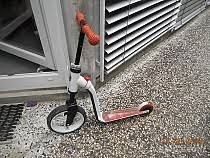 R  azprava je vsekakor dobrodošla, da le ne bi bil namen zakonodajalca odpreti tako »široko« razpravo, da na koncu ne bi ničesar bistvenega spremenili.
Spomnim se, koliko je bilo (še) v začetku devetdesetih let pripomb na državne vrtce zaradi slabih programov, odnosa do otrok ... S prihodom zasebnih vrtcev so se stvari hitro spremenile. S »konkurenco« se je kvaliteta državnih vrtcev opazno dvignila, kar je bilo v korist vseh. Nauk se torej skriva v latinskem reku Variatio delectat – Raznolikost razveseljuje. Povedano drugače: različnost nam pomaga biti boljši in to je še posebej pomembno, ko imamo pred očmi otroke v osnovnih šolah.Verjetno vseh teh razprav danes sploh ne bi bilo, če bi nosilci zakonodajne oblasti državnim osnovnim šolam omogočili »zdrav pogled« v ogledalo, ki ga sam po sebi prinaša (drugačen) pristop zasebnih šol. Državna šola brez pravega ogledala namreč hitro postane plen ideologij in politike, kjer učitelj in učenec prej ali slej pristaneta na »drugem tiru«.
Kako resno misli trenutna vlada z omenjeno razpravo o beli knjigi, bo zato pokazal že njen odnos do vprašanja financiranja javnoveljavnih programov v zasebnih šolah, na kar je že pred petimi leti opozorilo Ustavno sodišče RS.Upajmo, da se bo nova bela knjiga dokončno poslovila tudi od miselnih ostankov t. i. Gabrove bele knjige iz leta 1995, ki je nosila krilatico, da »šola izobražuje, ne vzgaja«. Kot pove specialni pedagog Marko Juhant, je izobraževanje brez vzgajanja »smrtno nevarno«: »Ko majhnega otroka naučite, da se vozi s poganjavčkom – to je izobraževanje. Da mu omejite možnosti, kje se vozi – to je vzgajanje. Če ga izobrazite in ne omejite, se bo zapeljal pod kolesa avtomobila.«Pri vsej razpravi ne gre toliko za to, kdo ima prav in kdo ne. Gre za to, da raznolikost obogati nas vse. In ne nazadnje, gre za to, da državne osnovne šole postanejo prijaznejše otrokom, učiteljem in staršem. Samo to je pomembno. (Boštjan Debevec)MAŠNI NAMENI župnij PZD / od 17. februarja do  24. februarja 2019V tem tednu ni verouka, ker so zimske počitnice.»Blagor vam, ubogi, kajti vaše je božje kraljestvo!« je prvi blagor, ki ga je Jezus povedal zbrani množici. Ne vemo, kako so ljudje razumeli ta stavek, a v naših ušesih ne zveni prijetno. »Ali bomo šele v nebesih deležni pravega veselja, da smo odrešeni in živimo kot kristjani?« Vsi bi radi bili srečni in zadovoljni že sedaj. Kdor je ubog je dovolj ponižen in na razpolago, da lahko Bog po njem uresniči svoje načrte. Zato vedno začnemo sveto mašo z iskreno prošnjo: »Gospod, pomnoži nam vero!« In odpuščaj svojemu ljudstvu.17.02.2018                                                          Številka 7 / 2019 UVODNIK v DRUŽINI: Otrok na poganjavčku Ministrstvo za izobraževanje, znanost in šport odpira široko razpravo o vsebini novonastajajoče Bele knjige o vzgoji in izobraževanju. Slovenski javni prostor so preplavile goreče razprave o tem, kakšno šolo hočemo v prihodnje. Civilne pobude opozarjajo na pomanjkljivosti sedanjega sistema, ki naj bi bil preveč birokratski, s prenatrpanimi učnimi načrti ter premajhno avtoriteto učiteljev.R  azprava je vsekakor dobrodošla, da le ne bi bil namen zakonodajalca odpreti tako »široko« razpravo, da na koncu ne bi ničesar bistvenega spremenili.
Spomnim se, koliko je bilo (še) v začetku devetdesetih let pripomb na državne vrtce zaradi slabih programov, odnosa do otrok ... S prihodom zasebnih vrtcev so se stvari hitro spremenile. S »konkurenco« se je kvaliteta državnih vrtcev opazno dvignila, kar je bilo v korist vseh. Nauk se torej skriva v latinskem reku Variatio delectat – Raznolikost razveseljuje. Povedano drugače: različnost nam pomaga biti boljši in to je še posebej pomembno, ko imamo pred očmi otroke v osnovnih šolah.Verjetno vseh teh razprav danes sploh ne bi bilo, če bi nosilci zakonodajne oblasti državnim osnovnim šolam omogočili »zdrav pogled« v ogledalo, ki ga sam po sebi prinaša (drugačen) pristop zasebnih šol. Državna šola brez pravega ogledala namreč hitro postane plen ideologij in politike, kjer učitelj in učenec prej ali slej pristaneta na »drugem tiru«.Kako resno misli trenutna vlada z omenjeno razpravo o beli knjigi, bo zato pokazal že njen odnos do vprašanja financiranja javnoveljavnih programov v zasebnih šolah, na kar je že pred petimi leti opozorilo Ustavno sodišče RS.Upajmo, da se bo nova bela knjiga dokončno poslovila tudi od miselnih ostankov t. i. Gabrove bele knjige iz leta 1995, ki je nosila krilatico, da »šola izobražuje, ne vzgaja«. Kot pove specialni pedagog Marko Juhant, je izobraževanje brez vzgajanja »smrtno nevarno«: »Ko majhnega otroka naučite, da se vozi s poganjavčkom – to je izobraževanje. Da mu omejite možnosti, kje se vozi – to je vzgajanje. Če ga izobrazite in ne omejite, se bo zapeljal pod kolesa avtomobila.«Pri vsej razpravi ne gre toliko za to, kdo ima prav in kdo ne. Gre za to, da raznolikost obogati nas vse. In ne nazadnje, gre za to, da državne osnovne šole postanejo prijaznejše otrokom, učiteljem in staršem. Samo to je pomembno. (Boštjan Debevec)6. NEDELJA MED LETOM17.februar8.008.009.309.309.3011.0011.00 Č –  † KRISTINA ČEVNIK    ŠT –  † PAVLA LAVK – 5.obl.         † VALTER TROBEJ – 4.obl. in umrli pri hiši        † STRGARJEVI in DUNJA JAZBEC – obl.         † MARJAN JEROMEL ml - rSK – † MARIJA KADIŠ – 2.obl.         ŠP – † VALERIJA GNAMUŠ – 10.obl. in JOŽE           ŽIVE in RAJNE ČLANICE Živega rožnega venca   D – † ADOLF HANJŽE – 5.obl.  /otroška maša/          L – † ŠTEFKA RAVNIK – 14.obl.      O – † starši KARNIČNIK, RAČNIK ter strici, tete in botri               Ponedeljek18. februar 16.00 18.30DSČ – PO NAMENU in ŠTEFAN VIDNER D –  † starši: IVO in MILKA, BARIŠA BILIĆ    Torek19. februar13.0017.0018.30Č – pogrebna maša +Štefan Vidner E – PO NAMENUD – POZABLJENI RAJNI     Sreda20. februar 7.30 18.00D –  PO NAMENU   Č – † FRANČEK GOJKOVIČ     Četrtek21. februarPeter Damiani10.0017.0018.0018.30D – 'mini' oratorijski dan (do 12.00)D – priprava na krst (starši+botri)Č – † MATEVŽ PAVŠED –  † JOŽE PUŠNIK – 3.obl.        Petek22. februarSedež ap.Petra16.0018.30 L – † starši: ROZA in MAKS PŠENIČNIK D – † ALEŠ, MARIJA in JOŽE KRIVC      Sobota23. februar11.0017.00 18.30 Č – † JUSTA EPŠEKŠT – v zahvalo za dar življenja in ZA ZDRAVJED – nedeljska večerna maša: † KUNČEVI in za zdravje pri hiši  7. NEDELJA MED LETOM24.februar8.008.009.309.309.3011.0011.00 Č –  † VINKO RAPUC     ŠT –  † IVAN KOTNIK - r SK – † ANICA TERNEK – 12 obl.          ŠP – † VIKTOR in MIKA VRHOVNIK – obl.        † MARIJA PUKL in umrli pri Kolarju - rD – † VINCENC RUBHOF in RUBHOFOVI             L – † AMALIJA PŠENIČNIK in MARIJA KAJZER       O – † bližnje in daljno sorodstvo VELŠKI MORI-jevih,                             po maši seja ŽPS Ojstrica        6. NEDELJA MED LETOM17.februar8.008.009.309.309.3011.0011.00 Č –  † KRISTINA ČEVNIK    ŠT –  † PAVLA LAVK – 5.obl.         † VALTER TROBEJ – 4.obl. in umrli pri hiši        † STRGARJEVI in DUNJA JAZBEC – obl.         † MARJAN JEROMEL ml - rSK – † MARIJA KADIŠ – 2.obl.         ŠP – † VALERIJA GNAMUŠ – 10.obl. in JOŽE           ŽIVE in RAJNE ČLANICE Živega rožnega venca   D – † ADOLF HANJŽE – 5.obl.  /otroška maša/          L – † ŠTEFKA RAVNIK – 14.obl.      O – † starši KARNIČNIK, RAČNIK ter strici, tete in botri               Ponedeljek18. februar 16.00 18.30DSČ – PO NAMENU in ŠTEFAN VIDNER D –  † starši: IVO in MILKA, BARIŠA BILIĆ    Torek19. februar13.0017.0018.30Č – pogrebna maša +Štefan Vidner E – PO NAMENUD – POZABLJENI RAJNI     Sreda20. februar 7.30 18.00D –  PO NAMENU   Č – † FRANČEK GOJKOVIČ     Četrtek21. februarPeter Damiani10.0017.0018.0018.30D – 'mini' oratorijski dan (do 12.00)D – priprava na krst (starši+botri)Č – † MATEVŽ PAVŠED –  † JOŽE PUŠNIK – 3.obl.        Petek22. februarSedež ap.Petra16.0018.30 L – † starši: ROZA in MAKS PŠENIČNIK D – † ALEŠ, MARIJA in JOŽE KRIVC      Sobota23. februar11.0017.00 18.30 Č – † JUSTA EPŠEKŠT – v zahvalo za dar življenja in ZA ZDRAVJED – nedeljska večerna maša: † KUNČEVI in za zdravje pri hiši  7. NEDELJA MED LETOM24.februar8.008.009.309.309.3011.0011.00 Č –  † VINKO RAPUC     ŠT –  † IVAN KOTNIK - r SK – † ANICA TERNEK – 12 obl.          ŠP – † VIKTOR in MIKA VRHOVNIK – obl.        † MARIJA PUKL in umrli pri Kolarju - rD – † VINCENC RUBHOF in RUBHOFOVI             L – † AMALIJA PŠENIČNIK in MARIJA KAJZER       O – † bližnje in daljno sorodstvo VELŠKI MORI-jevih,                             po maši seja ŽPS Ojstrica        